Квитанция ________ от «_____» _________________ 20__ г.Принято от пациента ____________________________________________________                                                                      (Ф.И.О.)  Принято от плательщика _________________________________________________                                                                      (Ф.И.О.)  За следующие медицинские услуги:Оплачено Пациентом: _________________ руб.наличными денежными средствами: ___________________ руб.с использованием платежной карты:____________________ руб.Получено лицом, ответственным за совершение операции ______________ _____________________                                               (подпись)             (должность, Ф.И.О.)Медицинские услуги оказаны в полном объеме:Врач ______________________ __________________________________                     (подпись)                             (должность, Ф.И.О.)  Врач ______________________ __________________________________                     (подпись)                             (должность, Ф.И.О.)  Медицинская сестрапроцедурного кабинета ________________ ___________________________                         (подпись)                        (должность, Ф.И.О.)     М.П.                  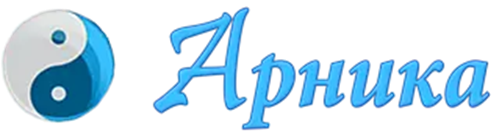 Приложение №4к Публичному договору- офертена оказание платных медицинских услугООО ЛОЦ «Арника»ООО ЛОЦ «Арника»ИНН 0105043650, ОГРН 1040100551369РА, г. Майкоп, ул. Пионерская, д.409, корп.2тел.: (8772) 51-51-24; +7 928-460-04-81;+7 961-819-37-57; arnika.maykop@mail.ruПриложение №4к Публичному договору- офертена оказание платных медицинских услугООО ЛОЦ «Арника»ООО ЛОЦ «Арника»ИНН 0105043650, ОГРН 1040100551369РА, г. Майкоп, ул. Пионерская, д.409, корп.2тел.: (8772) 51-51-24; +7 928-460-04-81;+7 961-819-37-57; arnika.maykop@mail.ruПриложение №4к Публичному договору- офертена оказание платных медицинских услугООО ЛОЦ «Арника»ООО ЛОЦ «Арника»ИНН 0105043650, ОГРН 1040100551369РА, г. Майкоп, ул. Пионерская, д.409, корп.2тел.: (8772) 51-51-24; +7 928-460-04-81;+7 961-819-37-57; arnika.maykop@mail.ruПриложение №4к Публичному договору- офертена оказание платных медицинских услугООО ЛОЦ «Арника»ООО ЛОЦ «Арника»ИНН 0105043650, ОГРН 1040100551369РА, г. Майкоп, ул. Пионерская, д.409, корп.2тел.: (8772) 51-51-24; +7 928-460-04-81;+7 961-819-37-57; arnika.maykop@mail.ruПриложение №4к Публичному договору- офертена оказание платных медицинских услугООО ЛОЦ «Арника»ООО ЛОЦ «Арника»ИНН 0105043650, ОГРН 1040100551369РА, г. Майкоп, ул. Пионерская, д.409, корп.2тел.: (8772) 51-51-24; +7 928-460-04-81;+7 961-819-37-57; arnika.maykop@mail.ruПриложение №4к Публичному договору- офертена оказание платных медицинских услугООО ЛОЦ «Арника»ООО ЛОЦ «Арника»ИНН 0105043650, ОГРН 1040100551369РА, г. Майкоп, ул. Пионерская, д.409, корп.2тел.: (8772) 51-51-24; +7 928-460-04-81;+7 961-819-37-57; arnika.maykop@mail.ruПриложение №4к Публичному договору- офертена оказание платных медицинских услугООО ЛОЦ «Арника»ООО ЛОЦ «Арника»ИНН 0105043650, ОГРН 1040100551369РА, г. Майкоп, ул. Пионерская, д.409, корп.2тел.: (8772) 51-51-24; +7 928-460-04-81;+7 961-819-37-57; arnika.maykop@mail.ruПриложение №4к Публичному договору- офертена оказание платных медицинских услугООО ЛОЦ «Арника»ООО ЛОЦ «Арника»ИНН 0105043650, ОГРН 1040100551369РА, г. Майкоп, ул. Пионерская, д.409, корп.2тел.: (8772) 51-51-24; +7 928-460-04-81;+7 961-819-37-57; arnika.maykop@mail.ruПриложение №4к Публичному договору- офертена оказание платных медицинских услугООО ЛОЦ «Арника»ООО ЛОЦ «Арника»ИНН 0105043650, ОГРН 1040100551369РА, г. Майкоп, ул. Пионерская, д.409, корп.2тел.: (8772) 51-51-24; +7 928-460-04-81;+7 961-819-37-57; arnika.maykop@mail.ruПриложение №4к Публичному договору- офертена оказание платных медицинских услугООО ЛОЦ «Арника»ООО ЛОЦ «Арника»ИНН 0105043650, ОГРН 1040100551369РА, г. Майкоп, ул. Пионерская, д.409, корп.2тел.: (8772) 51-51-24; +7 928-460-04-81;+7 961-819-37-57; arnika.maykop@mail.ru№ п/пНаименование медицинских услугКоличествоЦенаСкидкаСуммаИТОГО:ИТОГО:ИТОГО:ИТОГО:ИТОГО: